АДМИНИСТРАЦИЯЗАКРЫТОГО АДМИНИСТРАТИВНО-ТЕРРИТОРИАЛЬНОГО ОБРАЗОВАНИЯ СОЛНЕЧНЫЙПОСТАНОВЛЕНИЕОб утверждении Плана проведения плановых проверок 
муниципального земельного контроля юридических лиц и индивидуальных предпринимателей на 2020 год на территории ЗАТО СолнечныйВ целях осуществления муниципального земельного контроля, на основании ст.72 Земельного кодекса Российской Федерации, ст.17.1 Федерального закона от 06.10.2003 № 131-ФЗ «Об общих принципах организации местного самоуправления в Российской Федерации», руководствуясь ст.9, ст. 26.1 Федерального закона от 26.12.2008 № 294-ФЗ «О защите прав юридических лиц и индивидуальных предпринимателей при осуществлении государственного контроля (надзора) и муниципального контроля», Положения о муниципальном земельном контроле на территории ЗАТО Солнечный, утвержденного Решением Думы ЗАТО Солнечный от 02.03.2017г. № 54-5, Устава ЗАТО Солнечный, администрация ЗАТО СолнечныйП О С Т А Н О В Л Я Е Т:Утвердить План проведения плановых проверок муниципального земельного контроля юридических лиц и индивидуальных предпринимателей на 2020 год на территории ЗАТО Солнечный (приложен).Отделу земельных, имущественных отношений и градостроительства администрации ЗАТО Солнечный (Острецова И.Б.) организовать проведение плановых проверок муниципального земельного контроля в соответствии с утвержденным настоящим постановлением Планом.Опубликовать настоящее постановление в газете «Городомля на Селигере» и в сети Интернет на официальном сайте администрации ЗАТО Солнечный.Контроль за исполнением настоящего постановления возложить на заместителя главы муниципального образования по юридическим вопросам Балагаеву Л.А.Глава администрации ЗАТО Солнечный 					В.А. Петров_03.10.2019_г.ЗАТО Солнечный№_211___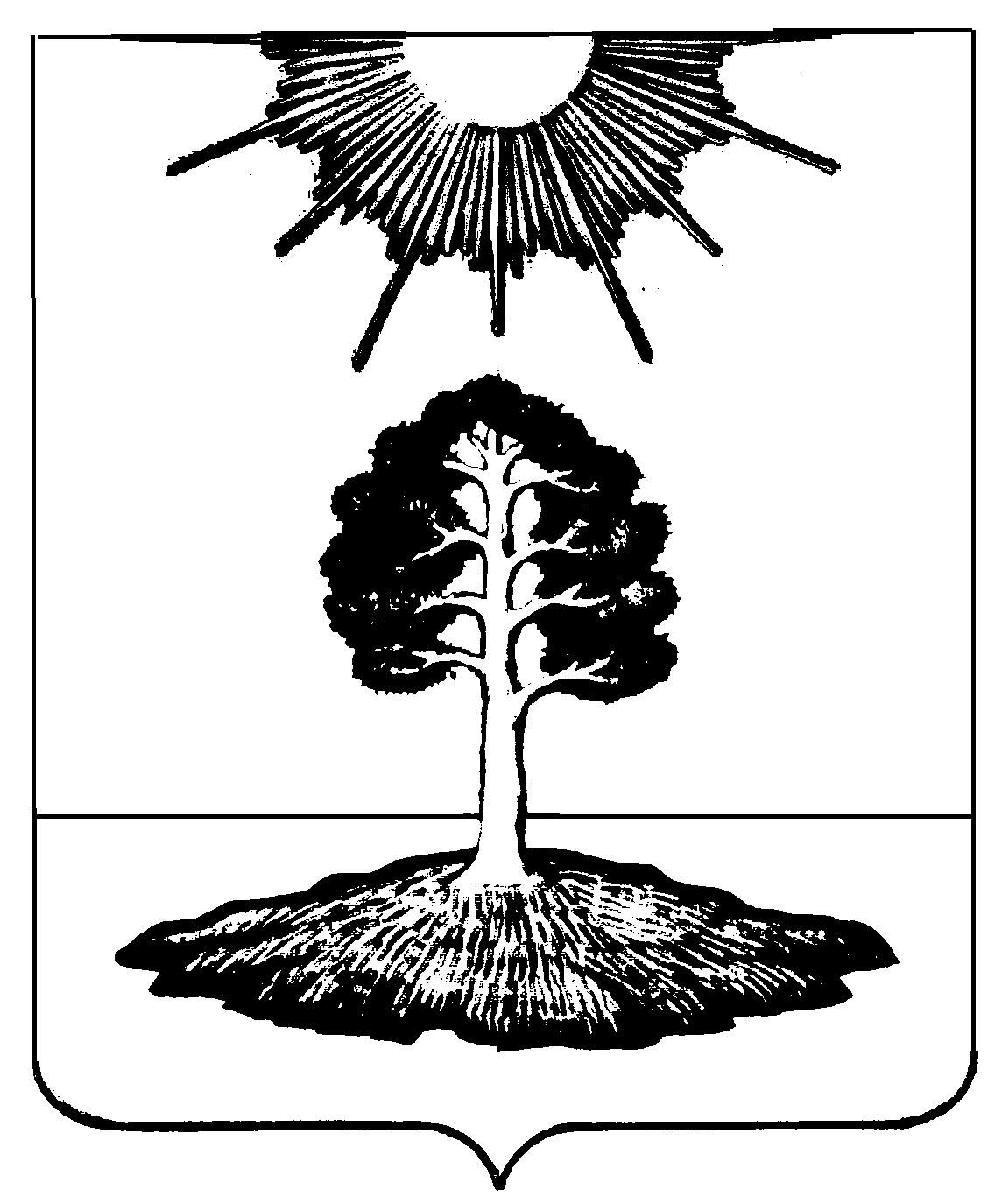 